      Żołędowo, 24.09.2021 r.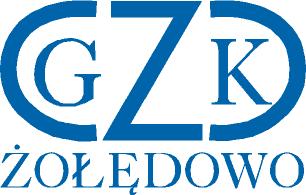 L. Dz.  4920 /2021GZK.271.13.2021				ZAWIADOMIENIE O WYBORZE NAJKORZYSTNIEJSZEJ OFERTYDotyczy: postępowania o udzielenie zamówienia na:  Budowa sieci wodociągowej i kanalizacji sanitarnej w miejscowości Niemcz, Osielsko, Niwy gm. Osielsko.Działając na podstawie art. 92 ust. 1 Prawa zamówień publicznych (Dz.U. poz. 2019 ze zm.) Zamawiający informuje, że w ww. postępowaniu dokonał wyboru najkorzystniejszej oferty złożonej przez Wykonawcę:Część A, B:Hydrotechnika Krzysztof Pyszka, Złotów 77-400, Święta   139Część ACena: 1.028.839,65 złTermin gwarancji: 5 latCzęść BCena: 626.187,16 złTermin gwarancji: 5 latUzasadnienie wyboruWykonawca złożył ofertę niepodlegającą odrzuceniu, która uzyskała najwyższą liczbę punktów (100 punktów) dla części A, części B w ramach kryterium oceny ofert. Oferta ww. Wykonawcy spełnia wymagania Zamawiającego określone w Specyfikacji Istotnych Warunków Zamówienia, a Wykonawca spełnia warunki udziału w postępowaniu i nie podlega wykluczeniu.W prowadzonym postępowaniu złożono następujące oferty:Streszczenie oceny i porównania złożonych ofert (liczba punktów w kryterium cena oraz termin gwarancji:Jednocześnie informuję, że na podstawie art. 226 ust. 1 pkt. 12  -  ustawy Pzp.Zamawiający odrzucił ofertę Wykonawcy: INVESTKAN Sp. z o.o.Ul. Bydgoskich Przemysłowców 6, 85-862 Bydgoszcz Uzasadnienie Działając na podstawie art. 226 ust. 1 pkt. 12  Prawa zamówień publicznych (Dz.U. poz. 2019 ze zm.)  Zamawiający informuje, że w ww. postępowaniu odrzucił ofertę INVESTKAN Sp. z o.o.Wykonawca nie wyraził pisemnej zgody na przedłużenie terminu związania ofertą.Dyrektor                                                                                                                 Leszek DziamskiLp.WykonawcaCena1.Hydrotechnika Krzysztof Pyszka, Złotów 77-400, Święta   139
NIP: 5581551097Część A: 1.028.839,65 złCzęść B: 626.187,16 zł2.WIMAR SPÓŁKA Z OGRANICZONĄ ODPOWIEDZIALNOŚCIĄ
Koronowo 86-010, Nadrzeczna   24
NIP: 9670644141Część A: --------------- Część B: 672.711,60 zł3.INVESTKAN Sp. z o.o.Ul. Bydgoskich Przemysłowców 6, 85-862 BydgoszczNIP: 9532764949Część A: 1.066.713,67 złCzęść B: 1.294.832,34 złLp.WykonawcaKryterium cenaKryterium termin gwarancjiRazem1.Hydrotechnika Krzysztof Pyszka, Złotów 77-400, Święta   139Część A: 60Część B: 6040401001002.WIMAR SPÓŁKA Z OGRANICZONĄ ODPOWIEDZIALNOŚCIĄ
Koronowo 86-010, Nadrzeczna   24Część A: --------------- Część B: 55,80-----------40------------95,803.INVESTKAN Sp. z o.o.Ul. Bydgoskich Przemysłowców 6, 85-862 BydgoszczOferta odrzuconaOferta odrzuconaOferta odrzucona